中小企业声明函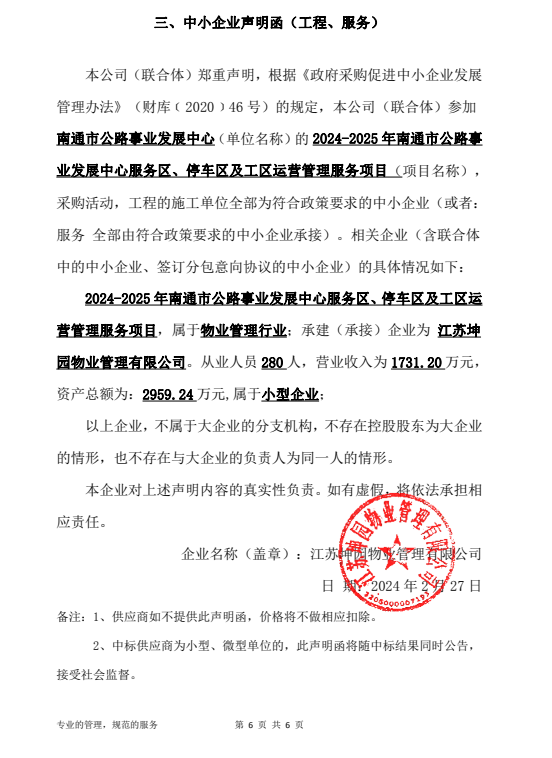 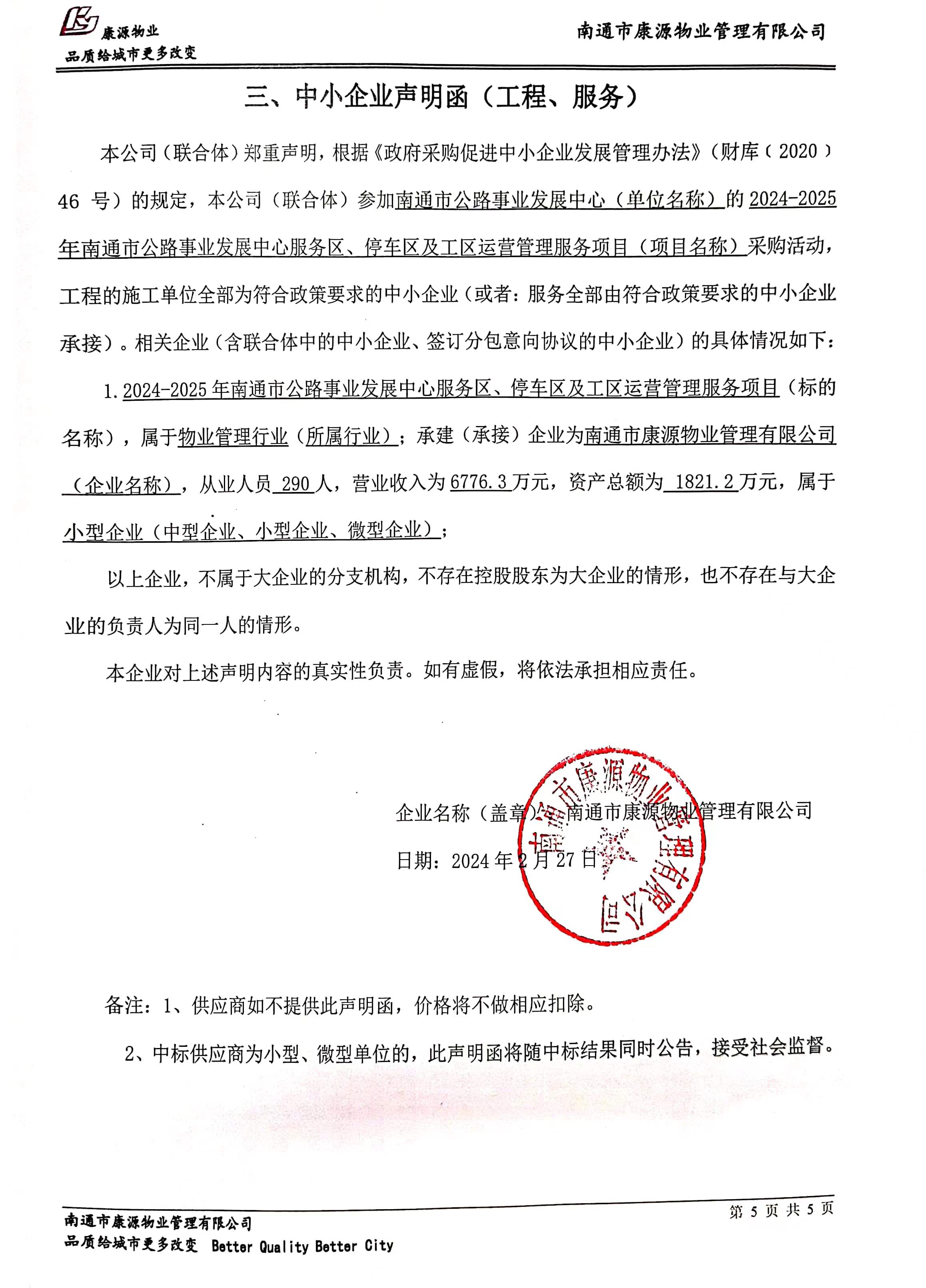 